PHIẾU BÀI TẬP CUỐI TUẦN 2:Số hạng - tổngBài 1: SốBài2: Đặt tính rồi tính35 + 24	6 + 43	72 + 15	84  + 11Bài 3: Từ các số hạng, lập các phép cộng thích hợp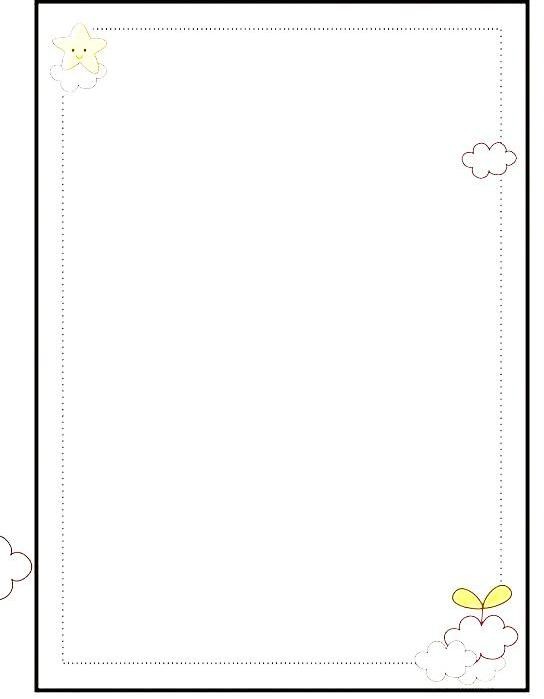 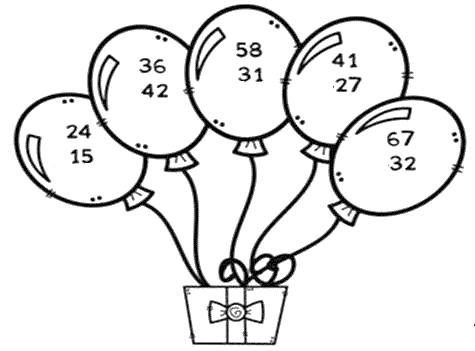 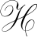 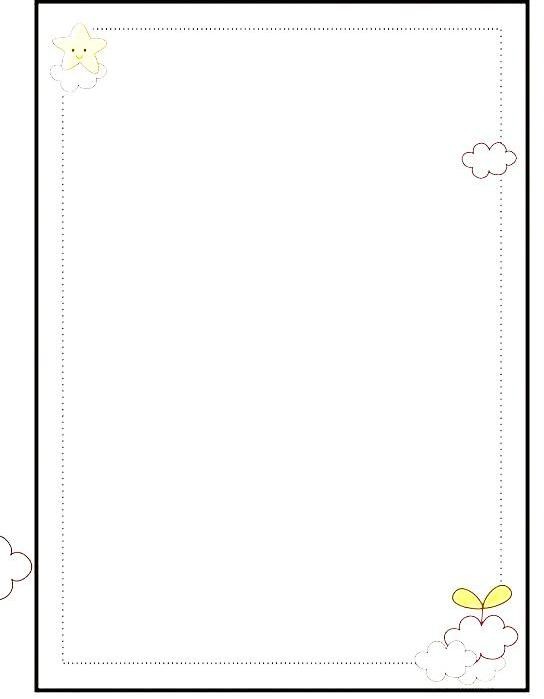 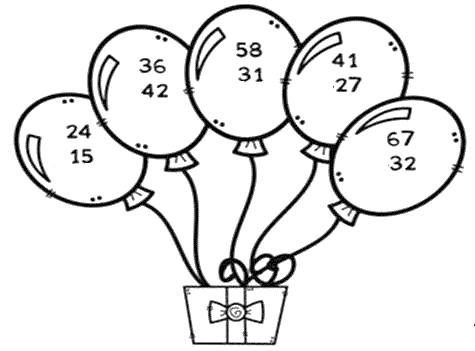 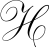 PHIẾU BÀI TẬP CUỐI TUẦN 2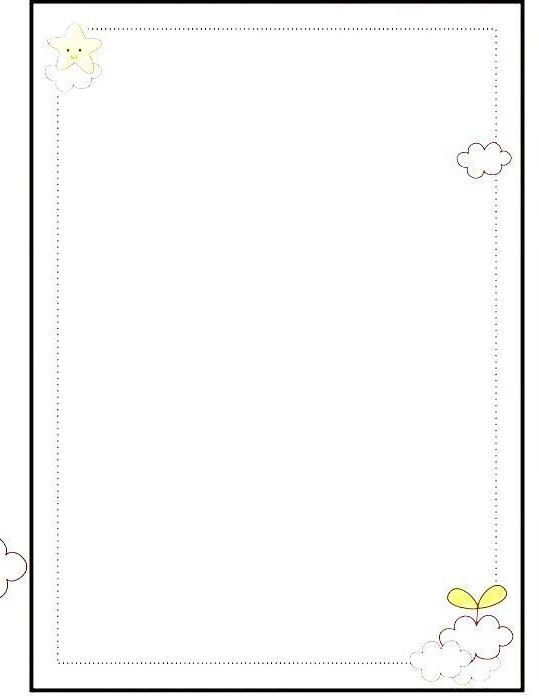 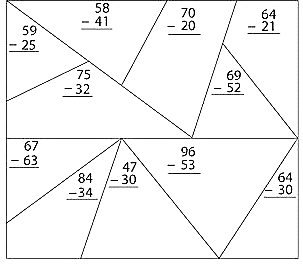 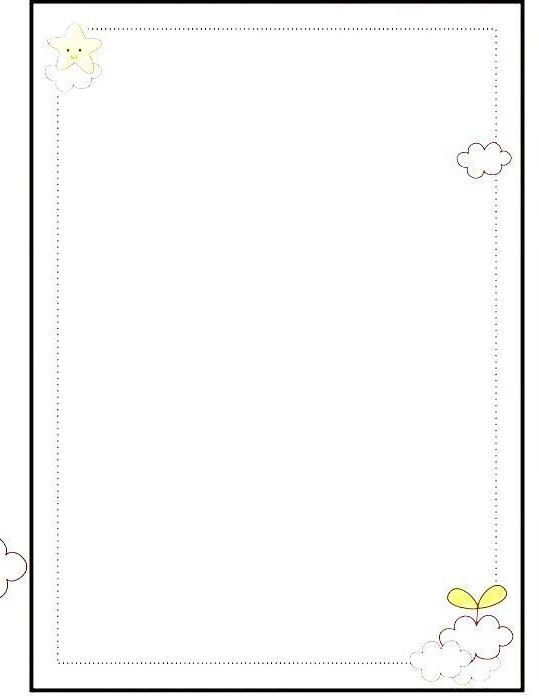 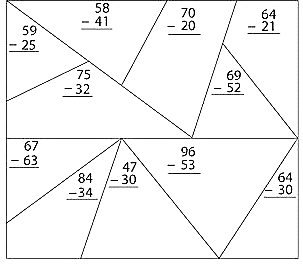 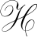 Bài Số bị trừ, số trừ, hiệuBài 1: SốBài2: Đặt tính rồi tính42 -  21	96 - 43	72 - 25	84 - 31Bài 3:Trên cành cây có 14 con chim, sau khi bay đi 3 con. Hỏi trên cành còn lại bao nhiêu con chim?......	- ....=	....... ( con )Trên cành còn lại	....... con chimBài 4: Tính và tô màu theo đáp ánBài 5:Nối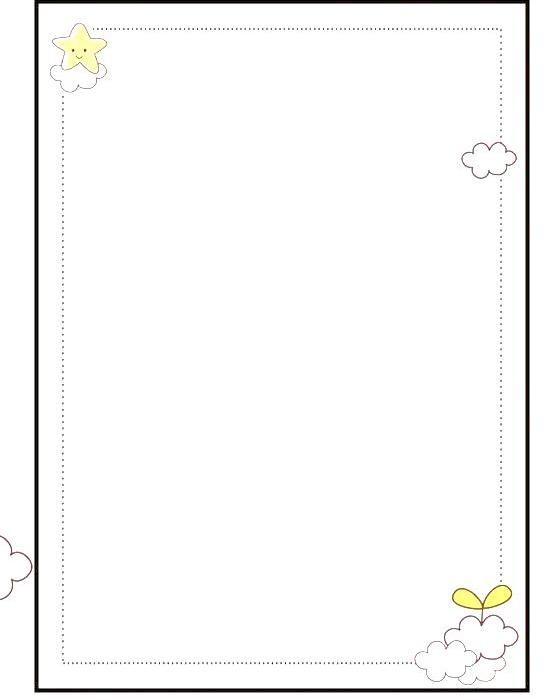 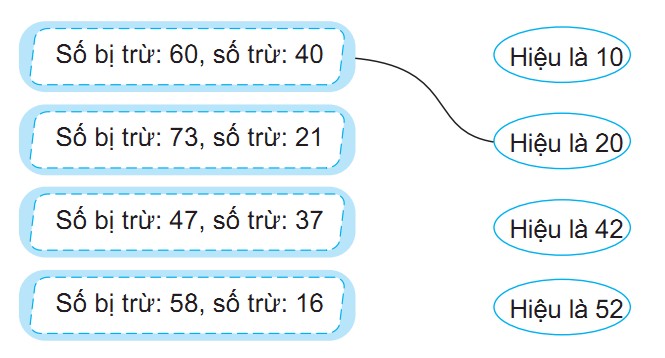 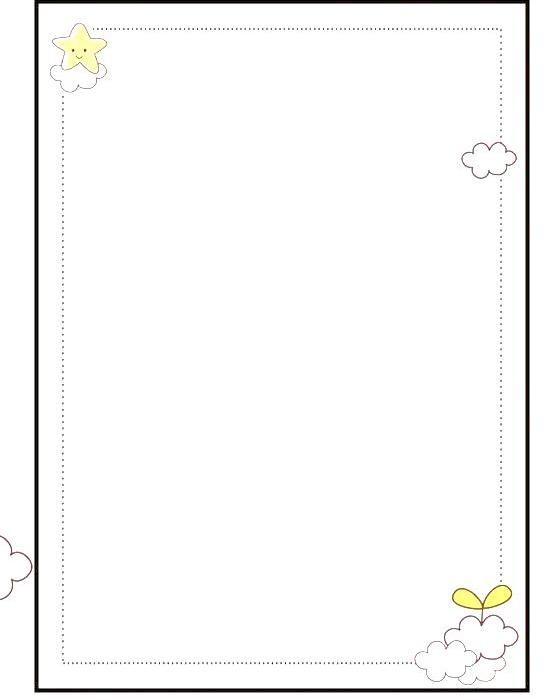 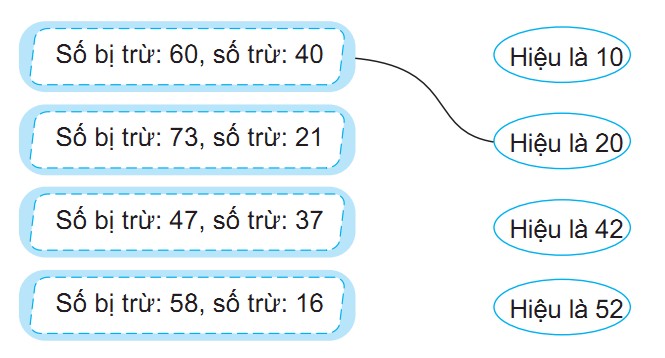 Bài 6:Mi có 14 bút chì màu, Mi làm mất đi 2 cái. Hỏi Mi còn lại bao nhiêu bút chì màu?......	- ....=	.......  ( ................. )Mi còn lại	....... bút chì màuBài 7 : Tìm hiệu của số lớn nhất có hai chữ số với số bé nhất có hai chữ số.......	- ....=	.......Số cần tìm là	.......PHIẾU BÀI TẬP CUỐI TUẦN 2:Hơn, kém nhau bao nhiêuBài 1: Lớp 2C có 19 học sinh nam và 7 học sinh nữ. Hỏihọc sinh nam hơn học sinh nữ bao nhiêu bạn?Bài giải:Học sinh nam hơn học sinh nữ số bạn là:...... -	…...=	....... ( bạn  )Đáp số:	bạnBài 2: Mẹ 38 tuổi, con 7 tuổi. Hỏi mẹ hơn con bao nhiêu tuổi?Bài giải:Bài 3: Sợi dây dài 47cm, cắt đi 6cm. Hỏi sợi dây còn lại baonhiêu xăng - ti- mét?Bài giải: Bài 4: Rô bốt cao 99cm, Nam thấp hơn rô bốt 2cm. Hỏi Nam cao bao nhiêu xăng - ti - mét?Bài giải:Số hạng61640322220Số hạng4330415450TổngSố bị trừ164640827890Số trừ42330415450HiệuĐáp án433445017Màuxanh láxanh da trờiđỏvànghồng